9:30 ~ 10:00		Registration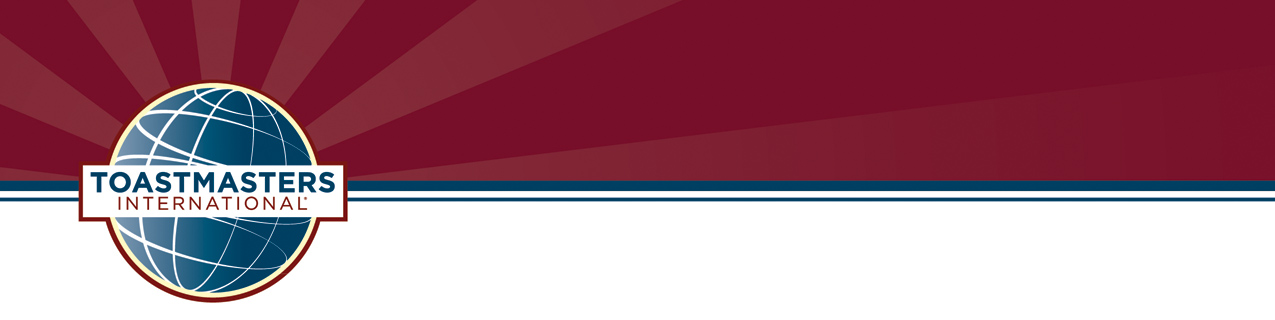 10:00 ~ 10:05	Open & Welcome					TBDDivision Director10:05 ~ 10:10	District 14 Vision					Message from District Trio										Greg Palmer, District Director										Brenda Benjamin, Program Quality  										Anwesha Banerjee, Club Growth Dir.10:10 ~ 10:40	GENERAL SESSION					TBD(30 min)		CREATING CLUB QUALITY				Title11:30 ~ 12:20	OFFICER BREAKOUT SESSIONS			Facilitators (7 + 1)(50 minutes)		President, VPE, VPM, VPPR, Secretary, Treasurer, SAA, Non-Club Officer12:25 ~ 12:55	LUNCH(30 min)					12:55 ~ 1:40		GENERAL SESSION					TBD(45 minutes)		LEADING YOUR CLUB TO SUCCESS		Title1:40 ~ 2:00		GENERAL SESSION					TBD(20 minutes)		Officer Reports & Closing				Division DirectorEDUCATIONAL ELECTIVE SESSIONSEDUCATIONAL ELECTIVE SESSIONSEDUCATIONAL ELECTIVE SESSIONSTimesROOM ????ROOM ????10:50 ~11:20(30 min)PRESENTER ATitlePRESENTER BTitle